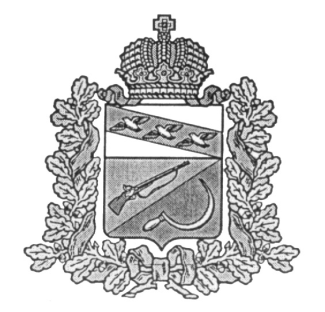 АДМИНИСТРАЦИЯПРИГОРОДНЕНСКОГО СЕЛЬСОВЕТАЩИГРОВСКОГО РАЙОНА КУРСКОЙ ОБЛАСТИП О С Т А Н О В Л Е Н И ЕОт 31 октября  2019 года        № 111О проведении публичных слушанийпо проекту планировки территориии проекту межевания в его составе для установленияграниц земельных участков  предназначенных для строительства и размещения линейного объекта: « Водоснабжение ул. Нижняя, ул. Сельская д.КозловкаПригородненского сельсовета Щигровского района Курскойобласти»	В соответствии со статьей 46 Градостроительного кодекса РФ, Федеральным  законом от 06.10.2003 № 131-ФЗ «Об общих принципах организации  местного самоуправления в Российской Федерации», Уставом муниципального образования «Пригородненский сельсовет» Щигровского района Курской области, Соглашением о передаче полномочий от администрации муниципального образования «Щигровский район» Курской области по утверждению подготовленной на основе генеральных планов сельских поселений документации по планировке территории (проект планировки и проектов межевания территории) от 19.04.2019 г., в целях соблюдения права человека на благоприятные условия жизнедеятельности, прав и законных интересов правообладателей земельных участков и объектов капитального строительства  Администрация Пригородненского сельсовета Щигровского района Курской области                                      Постановляет:1. Провести публичные слушания по проекту планировки и проекту межевания в его составе для строительства и размещения линейного объекта : «Водоснабжение ул. Нижняя, ул. Сельская д.Козловка Пригородненского сельсовета Щигровского района Курской области»  с местоположением: Курская область, Щигровский район, Пригородненский сельсовет, д. Козловка.2. Установить срок проведения публичных слушаний со дня оповещения жителей о времени и месте их проведения до дня опубликования заключения о результатах публичных слушаний – с 01.11.2019 г по 02.12. 2019г.3. Публичные слушания провести    29.11. 2019года в 10 часов 00 мин.4. Место проведения публичных слушаний – сл.Пригородняя, Пригородненского сельсовета Щигровского района Курской области, здание Администрации Пригородненского сельсовета.5. Место размещения экспозиции документов и материалов, подлежащих рассмотрению на публичных слушаниях –  здание Администрации Пригородненского сельсовета Щигровского района Курской области.6. Установить срок проведения экспозиции проекта – с 01.11.2019г по 02.12.2019г. в рабочие дни с 10.00 по 12.00.7.Предложения и замечания по предмету публичных слушаний направлять в Администрацию Пригородненского сельсовета Щигровского района Курской области по адресу: Курская область, Щигровский район сл.Пригородняя.8. Утвердить состав комиссии по проведению публичных слушаний по проекту  планировки территории и проекту межевания в его составе для установления границ земельных участков  предназначенных для строительства и размещения линейного объекта: «Водоснабжение  ул. Нижняя, ул. Сельская д.Козловка Пригородненского сельсовета Щигровского района Курской области». (Приложение №1)9.Комиссии по проведению публичных слушаний по проекту планировки территории и проекта межевания в его составе для установления границ земельных участков  предназначенных для строительства и размещения линейного объекта: «Водоснабжение  ул. Нижняя, ул. Сельская д.КозловкаПригородненского сельсовета Щигровского района Курской области»:1) обеспечить выполнение организационных мероприятий по проведению публичных слушаний и подготовку заключения о результатах публичных слушаний;2) известить о проведении публичных слушаний участников публичных слушаний-граждан, проживающих на территории, применительно к которой осуществлена подготовка проекта планировки территории и проекта межевания в его составе, правообладателей земельных участков и объектов капитального строительства, расположенных на указанной территории, лиц законные интересы которых могут быть нарушены в связи с реализацией документации по планировке указанной территории.3) обеспечить размещение извещения в издании «Информационный вестник Администрации Пригородненского сельсовета», на сайте Администрации Пригородненского сельсовета Щигровского района Курской области в сети «Интернет» информацию о проведении публичных слушаний;9. Контроль за исполнением данного постановления возложить на  заместителя Главы администрации Пригородненского сельсовета Щигровского района Курской области Аболмасову Ларису Николаевну.10. Постановление вступает в силу со дня его подписания и подлежит опубликованию. Глава Пригородненского  сельсовета                               В.И.ВоронинЩигровского района  Курской области                                                                                                                                                                                                                                                                                                                                 Приложение №1       к постановлению Администрации Пригородненского сельсоветаЩигровского районаКурской областиот 31.10. . № 111Состав комиссиипо проведению публичных слушаний по проекту планировки территории и проекта межевания в его составе для установления  границ земельных участков  предназначенных для строительства и размещения линейного объекта: «Водоснабжение  ул. Нижняя, ул. Сельская д.КозловкаПригородненского сельсовета Щигровского района Курской области»:Председатель комиссии: Аболмасова Лариса Николаевна - заместитель Главы администрации Пригородненского сельсовета Щигровского района Курской областиСекретарь комиссии:Егорова Наталья Сергеевна - специалист администрации Пригородненского  сельсоветаЧлены комиссии:1. Михайлов Николай Анатольевич - начальник управления архитектуры, строительства, ЖКХ и охраны окружающей среды администрации Щигровского района  Курской области (по согласованию).2. Мосина Лариса Валентиновна- зам. начальника управления архитектуры, строительства, ЖКХ и охраны окружающей среды, главный архитектор администрации Щигровского района Курской области (по согласованию).3. Гатилова Роза Никитична – заместитель начальника управления аграрной политики, земельных  и имущественных правоотношений администрации Щигровского района (по согласованию).4. Густоваров Сергей Вячеславович - главный  специалист-эксперт по имуществу управления аграрной политики, земельных и имущественных правоотношений администрации Щигровского района Курской области (по согласованию).5. Краснобаев Александр Геннадьевич – начальник юридического отдела администрации Щигровского района Курской области (по согласованию).6. Рыкова Светлана Николаевна - депутат Собрания депутатов Пригородненского сельсовета Щигровского района Курской области.7. Боева Ирина Анатольевна - депутат Собрания депутатов Пригородненского сельсовета Щигровского района Курской области